ВРЕМЯ ВОЗМОЖНОСТЕЙ.ПРОГРАММА ОСЕННЕЙ КАНЦФЕРЕНЦИИ КАНЦ.КЛУБА С24 по 26 сентября 2022 года в отеле Holiday Inn (Москва, ул.Лесная, 15) состоится 5 ОСЕННЯЯ КАНЦФЕРЕНЦИЯ КАНЦ.КЛУБА для розничных предпринимателей, производителей и поставщиков канцелярской продукции, региональных оптовых компаний.Выставка Скрепка Экспо – официальный партнер Канцференции.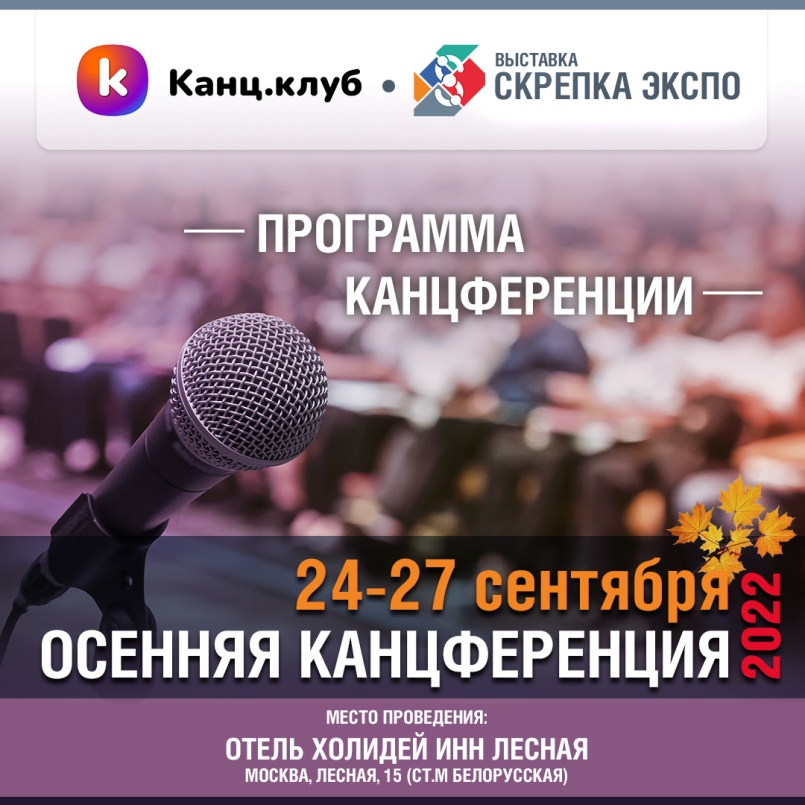 ПРОГРАММА КАНЦФЕРЕНЦИИ ЗДЕСЬУчастники конференции первыми увидят  главные новинки - в мероприятии принимают участие следующие ПРОИЗВОДИТЕЛИ И ПОСТАВЩИКИ канцелярских товаров и продукции для творчества:Durable, Erich Krause, FILA, KOH-I-NOOR,  Канцарт, Луч, Невская палитра, ПРОФ-ПРЕСС, Феникс +,  Форум, Эксмо.В формате PublicTalk будут обсуждаться Итоги школьного сезона 2022, изменение покупательского спроса под влиянием экономических факторов.Посмотрим,  как отразилась «турбулентная» ситуация на производителях и поставщиках,  на отрасли в целом, проверим – насколько сбываются ожидания участников проекта подготовки к Форуму ГКВ “Стратегия 22/23”  (интервью можно посмотреть на нашем канале Telegram )На Осенней Канцференции Вы также узнаете:- Как увеличить прибыль с квадратного метра магазина - Как за 1 месяц увеличить продажи канцелярских товаров на 30% с помощью ВК и Телеграмм - Как избежать ценовой конкуренции с маркетплейсами- Полка в магазине как инструмент извлечения прибыли:  как сделать её эффективной- Маркетплейсы как инструмент маркетинга. Заставь работать МП на розницу!- И многое другоеНа торжественном банкете Канцференции все участники получат ценные призы (разыгранные в беспроигрышной лотерее), попробуют праздничный торт и отлично проведут время под горячие хиты, которые исполнит группа Motion Band 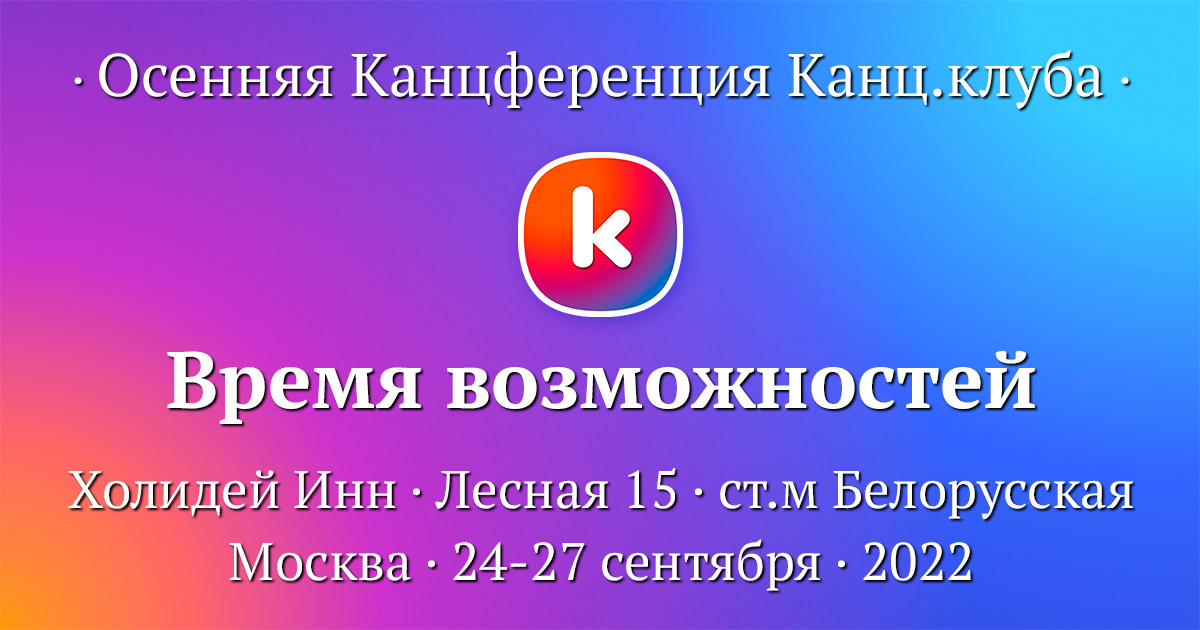 Планируйте участие в ОСЕННЕЙ КАНЦФЕРЕНЦИИ с 24 по 26 сентября 2022 года, г. Москва. ЗАЯВКА НА УЧАСТИЕ ЗДЕСЬОрганизатор Канц.Клуба Мария Астафьева 8(916)042-44-04; maria@kanz.club Телеграм чат КанцКлуба Приглашаем все компании рынка к участию в 30-й Юбилейной международной мультитематической выставке Скрепка Экспо.ЗАЯВКА НА УЧАСТИЕСледите за нашими новостями:Telegram ВКонтактеInstagramFacebookYouTube